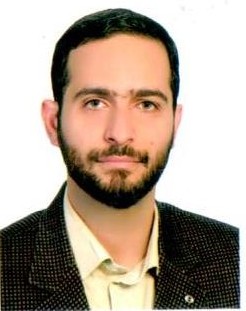 استادیار دانشکده حقوق و علوم سیاسی- دانشگاه تهرانمحسن برهانیحقوق جزا و جرم شناسیتلفن دفتر:  +98 (21)61112336پست الکترونیکی: m.borhani@ut.ac.irتحصیلاتPh.D ,1388,حقوق جزا و جرمشناسی,دانشگاه تربیت مدرس
M.S,1382,حقوق جزا و جرمشناسی,دانشگاه تهران
کارشناسی,1379,حقوق,دانشگاه تهران
زمینههای تخصصیو حرفهایسوابق کاري و فعالیت های اجراییعضو هیأت علمی شورای انضباطی بدوی دانشجویان دانشگاه تهران-(1393-1395)
معاون گروه حقوق جزا و جرم شناسی-(از 1393)
عضو حقوقدان کمیته ناظر بر نشریات دانشگاهی-(1389-1394)
فعالیت های علمیمقالات- قلمرو زمانی توبه در تعزیرات با تأکید بر رأی وحدت رویه شماره 813 هیئت عمومی دیوان عالی کشور. برهانی محسن, لطفعلی زاده الهه (1401)., مجله حقوقی دادگستری, 86(118), 1-19.

- عزاداری های نامتعارف در پرتو حقوق کیفری  و رویه قضائی ایران. برهانی محسن, محمدی محمد (1400)., فصلنامه دیدگاه های حقوق قضایی, 26(95), 107-126.

- نقد دام گستری در جرایم مواد مخدر مستوجب اعدام. برهانی محسن, سیاوشی سامان (1400)., پژوهش های اطلاعاتی و جنایی, 16(2), 31-60.

- جایگاه نظر کارشناس در احراز رابطه سببیت. برهانی محسن, بادکوبه هزاوه آرش (1400)., مجله حقوقی دادگستری, 85(113).

- قدرت، دانش و زایش معنا بنیادی برای توضیح شیوه پدیداری دولت. مدی بهنام, برهانی محسن (1399)., دولت پژوهی, 6(23).

- معیارهای ناظر بر شناسایی مفسد فی الارض با تأکید بر جرائم مواد مخدر. برهانی محسن, احمدزاده رسول (1397)., مطالعات حقوق کیفری و جرم شناسی, 48(2).

- مصداق شناسی موضوعات در حقوق کیفری ایران. برهانی محسن, پارساییان عطیه (1397)., فقه و مبانی حقوق اسلامی, 51(2).

- functionalism and crime. Borhani Mohsen, mehrdad Maryam (2018)., ZEITSCHRIFT FUR ETHNOLOGIE - Journal of Social and Cultural Anthropology, 143(2).

- مفهوم و جایگاه عنف در حقوق کیفری ایران. برهانی محسن, دادجو مهسا (1396)., حقوق اسلامی, سال چهاردهم(53).

- تقلیل گرایی نسبت به مجازات های سالب حیات در حقوق کیفری ایران. برهانی محسن, رادمند محمدامین (1396)., فصلنامه راهبرد, سال بیست و ششم(82).

- کمال گرایی کیفری. برهانی محسن, محمدی فرد بشری (1395)., مطالعات حقوق کیفری و جرم شناسی, 3(2).

- افساد فی الارض ابهام مفهومی مفاسد عملی. برهانی محسن (1394)., مطالعات حقوق کیفری و جرم شناسی, دوم(2-3).

- تعزیرات منصوص شرعی: مفهوم فقهی و مصادیق عملی. برهانی محسن, نادری فرد مریم (1394)., پژوهش حقوق کیفری, سوم(10).

- نقش عرف در تحلیل مولفه روانی جرم وعوامل روال مسئولیت کیفری. برهانی محسن, پارساییان عطیه (1392)., پژوهشهای حقوقی, 3(2).

- عرف و مولفه های قانونی و مادی تشکیل دهنده پدیده مجرمانه. برهانی محسن, پارسائیان عطیه (1392)., حقوق اسلامی, 10(36), 147-170.

- جرم انگاری حقوق بشری؛ خود مختاری و مقتضیات صحیح اخلاقی. برهانی محسن (1391)., پژوهش های حقوق جزا و جرم شناسی, 1(2), 5.

- گستره تنبیه بدنی اطفال بوسیله والدین از منظر قانون و فقه. برهانی محسن (1391)., فصل نامه مطالعات حقوق خصوصی, 42(3), 73-87.

- چرایی جرم انگاری در قلمرو اخلاق زیستی. برهانی محسن,  محمدرضا رهبرپور (1390)., فصل نامه مطالعات حقوق خصوصی, 41(4), 41-59.

- ارتداد علت موجهه یا عذر قانونی. برهانی محسن (1390)., مجله مطالعات حقوقی دانشگاه شیراز, 41(2), 41-58.

- چرایی تبعیت از قانون. حسینی سیدمحمد, برهانی محسن (1389)., پژوهش های فلسفی - کلامی, 11(44-43), 239-259.

- جایگاه آموزه های اخلاقی در استنباط فقهی. برهانی محسن (1388)., فقه پزشکی, 1(1), 43-66.

کنفرانس ها- انعطاف پذیری فقه و نظام کیفری عرفی. برهانی محسن (1397)., تحولات حقوق کیفری کشورهای اسلامی در پرتو تعامل شرع و قانون, 14-15 بهمن, تهران, ایران.

- تعزیرات، هزینه های جرم و عدالت ترمیمی. برهانی محسن, نوری زینال المیرا (1395)., همایش بین المللی عدالت ترمیمی و پیشگیری از جرم, 28-29 فروردین, تهران, ایران.

کتب - اخلاق و حقوق کیفری. برهانی محسن (1395).

- درآمدی بر حقوق جزای عمومی. الهام غلامحسین, برهانی محسن (1394).

- درآمدی بر حقوق جزای عمومی: واکنش در برابر جرم. الهام غلامحسین, برهانی محسن (1392).

- مجموعه مقالات در بزرگداشت استاد عالیقدر فقه و حقوق دکتر ابوالقاسم گرجی. برهانی محسن (1389).

مجلاتپایان نامه ها و رساله ها- برآورد دبی عبوری از دریچه آویخته، بابک محمودی، محسن برهانی، کارشناسی ارشد،  94/06/22 

- تحلیل مداخلات کیفری  قانون حمایت از خانواده و جوانی جمعیت، ابوالفضل پاکزادسوچلمایی، محسن برهانی، کارشناسی ارشد،  1402/6/29 

- طرح اصلاح قانون مجازات اخلال گران در نظام اقتصادی ابداعات وچالشها، حسن عزیزی مراد، محسن برهانی، کارشناسی ارشد،  1402/6/28 

- تحلیل گفتمان قانون گذار بعد از انقلاب اسلامی پیرامون جرایم علیه امنیت، امیرحسین ابراهیمی مکرم، محسن برهانی، کارشناسی ارشد،  1402/6/28 

- اندیشه کیفری در تنظیمات میرزا حسین خانی، میریاشا هادیانی، محسن برهانی، کارشناسی ارشد،  1402/6/28 

- تحلیل رویه قضائی در خصوص افساد فی الارض با تاکید بر جرائم اقتصادی، مهدی گنجعلی زاده ده قاضی، محسن برهانی، کارشناسی ارشد،  1402/3/10 

- تحلیل رد مال در امور کیفری، محمد مرادی، محسن برهانی، کارشناسی ارشد،  1401/3/23 

- رویکرد رویه قضایی در قبال جرم تحصیل مال از طریق نامشروع،  ، محسن برهانی، کارشناسی ارشد،  1401/12/27 

- الزام یا اختیارحکومت  در اقامه تعزیرات و آثار آن در حقوق کیفری ایران، مرتضی بابایی، محسن برهانی، کارشناسی ارشد،  1401/12/22 

- تحلیل جرم شناختی جنبش افشاگریِ مرتکبان جنسی «من هم»(Me Too)، فرنوش اسماعیلی، محسن برهانی، کارشناسی ارشد،  1401/11/26 

- جرم زدایی از جرایم خرد نظامی در همسویی با آیین نامه انضباطی نیروهای مسلح،  ، محسن برهانی، کارشناسی ارشد،  1401/11/25 

- مجازات حبس ابد غیرحدی در حقوق کیفری ایران، فاطمه هادیان نایینی، محسن برهانی، کارشناسی ارشد،  1401/11/25 

- امکان سنجی تلفیق سزاگرایی و فایده گرایی در رهیافتی ترکیبی به مجازات، نیما مروج، محسن برهانی، کارشناسی ارشد،  1401/11/25 

- مبانی و روش های توسعه تقنینی مجازات اعدام در ایران، زینب ستار، محسن برهانی، کارشناسی ارشد،  1401/11/24 

- تکثر گرائی حقوقی و نسبت آن با حقوق کیفری ایران، الهه لطفعلی زاده مهرآبادی، محسن برهانی، دکتری،  1401/11/19 

-  چالش های دفاع مشروع در رویه قضائی ، ابوالفضل ولی وش، محسن برهانی، کارشناسی ارشد،  1401/10/18 

- چالش های تعامل نهاد های ارفاقی و عوامل تشدید مجازات در نظام حقوقی ایران، امیر رضایی خورسند، محسن برهانی، کارشناسی ارشد،  1401/10/12 

- عدم حمایت کیفری از بزه دیدگی ناشی از خوش باوری در رویه قضایی و فقه امامیه، حمیدرضا حاج لطفعلیان، محسن برهانی، کارشناسی ارشد،  1400/7/14 

-  »بررسی رویکرد دیوان عالی کشور در اثبات جرایم جنسی به عنف«، محمد رزان یژده، محسن برهانی، کارشناسی ارشد،  1400/6/31 

- همزیستی بدون ازدواج در حقوق کیفری ایران و فقه امامیه، فاطمه رجا، محسن برهانی، کارشناسی ارشد،  1400/6/31 

- مبانی و جایگاه فروض قانونی در حقوق کیفری ایران، سیدصدرالدین روحانی، محسن برهانی، کارشناسی ارشد،  1400/6/31 

- جرم تشویق به فساد در حقوق کیفری ایران؛ مبانی و رویه قضایی، سیده فاطمه حسینی آهنگر، محسن برهانی، کارشناسی ارشد،  1400/6/30 

- چالشهای مجازات های بدنی در مواجهه با اسناد بین المللی، یاسمن علیاری، محسن برهانی، کارشناسی ارشد،  1400/12/23 

- تحولات قانون کاهش مجازات حبس تعزیری در تخفف و تشدید مجازات و چالش های آن در رویه قضائی، میثم امیری، محسن برهانی، کارشناسی ارشد،  1400/11/9 

- جایگاه اخلاق در تفسیر قوانین کیفری، محمد مرادقلی، محسن برهانی، کارشناسی ارشد،  1400/11/30 

- مفهوم جرم از منظر ماکس وبر، الهام حبیب زاده، محسن برهانی، کارشناسی ارشد،  1400/11/27 

- وضعیت حقوقی شهروند مسلمان در دوگانه ی قانون و فتاوی معتبر در نظام کیفری ایران، آتوسا سهرابی، محسن برهانی، کارشناسی ارشد،  1399/7/27 

- مسئولیت کیفری ناشی از امر به معرو و نهی از منکر، فائزه شعبانی حمیدآبادی، محسن برهانی، کارشناسی ارشد،  1399/7/27 

- بررسی تطبیقی افترا و نشراکاذیب در نظام  کیفری ایران و انگلستان، پارسا فرخوی، محسن برهانی، کارشناسی ارشد،  1399/6/17 

- حمایت کیفری از کارگران در محیط کار با تاکید بر رویه قضائی، فیروز لطفی، محسن برهانی، کارشناسی ارشد،  1398/7/9 

- نافرمانی مدنی در حقوق کیفری ایران، مریم اسمعیلی، محسن برهانی، کارشناسی ارشد،  1398/7/9 

- تحلیل رابطه سببیت در جرائم مبتنی بر تقصیر در قانون و رویه قضائی، عسل دولابی، محسن برهانی، کارشناسی ارشد،  1398/6/31 

- تعدد جرم در جرائم مرتبط با تاکید بر رویه قضائی، سیدامیرسعید رضوی، محسن برهانی، کارشناسی ارشد،  1398/6/30 

- چالش های آئین دادرسی کیفری در خصوص جرائم منافی عفت، رضا نوری، محسن برهانی، کارشناسی ارشد،  1398/6/30 

- مقتضیات تاثیر گذاری تقنین کیفری بر هنجارهای اخلاقی، لیلا بلالی اوزمچلویی، محسن برهانی، کارشناسی ارشد،  1398/6/17 

- الغاگرائی حقوق کیفری ، مبانی و آثار، لیلا جواشی، محسن برهانی، کارشناسی ارشد،  1398/10/23 

- بررسی حقوقی فقهی اخلاقی بهنژادی نسل انسان از طریق دستکاری ژنتیکی، سیده مریم بزرگ نیا حسینی، محسن برهانی، کارشناسی ارشد،  1397/7/10 

- طریقت با موضوعیت داشتن شیوه اجرای مچازات سالب حیات، شهین هاشمی، محسن برهانی، کارشناسی ارشد،  1397/6/27 

- جایگاه اضرار در جرم انگاری جرائم تعزیزی، مهدی رجبی، محسن برهانی، دکتری،  1397/6/26 

- تحول حقوق کیفری مدرن در نسبت با تکنولوژی های قدرت و مقارن آن با حقوق کیفری ایران، بهنام مدی، محسن برهانی، دکتری،  1397/11/30 

- بررسی ترک فعل به عنوان عنصر مادی در جنایات، شهاب غلامی، محسن برهانی، کارشناسی ارشد،  1397/11/30 

- جرم و مجازات از دیدگاه کارکردگرائی، مریم مهرداد، محسن برهانی، دکتری،  1397/11/29 

- جایگاه اصل استصحاب در حقوق کیفری ایران، زهرا جلادتی، محسن برهانی، کارشناسی ارشد،  1396/7/4 

- ضابطه کفایت دلیل در مرحله تحقیقات مقدماتی، مرتضی مصلحی، محسن برهانی، کارشناسی ارشد،  1396/7/4 

- چالش های حقوق کیفری ایران در قبال حمایت از حریم خصوصی در فضای سایبر، حسین یبلویی، محسن برهانی، کارشناسی ارشد،  1396/7/3 

- تعامل هنجار حقوقی کیفری و هنجار اجتماعی در ایران، مریم اژدری کوشا، محسن برهانی، کارشناسی ارشد،  1396/7/2 

- تبیین حقوقی و جرم شناختی انتشار حکم محکومیت در رسانه ها، کاظم جعفری، محسن برهانی، کارشناسی ارشد،  1396/7/11 

- جنایت بر زیبائی، سعید عاملی، محسن برهانی، کارشناسی ارشد،  1396/6/29 

- جرم تدلیس در ازدواج در رویه قضائی ایران، جواد حسن بیگی پشت مساری، محسن برهانی، کارشناسی ارشد،  1396/6/28 

- جرائم تعزیری منافی عفت در پرتو رویه قضائی، احمد ابراهیمی، محسن برهانی، کارشناسی ارشد،  1396/6/28 

- جایگاه اصول حقوقی در حقوق کیفری ایران، رسول احمدزاده، محسن برهانی، کارشناسی ارشد،  1396/6/27 

- جرائم مدیران و بازرسان شرکت های تجاری در لایحه تجارت مصوب کمیسیون قضایی و حقوقی مجلس، سیده مریم برش نورد، محسن برهانی، کارشناسی ارشد،  1396/6/26 

- علم اجمالی در حقوق کیفری ایران، الهام قاسم زاده، محسن برهانی، کارشناسی ارشد،  1396/6/26 

- تغییر کاربری اراضی زراعی و باغی در حقوق کیفری ایران با تاکید بر رویه قضایی، ناصر قنبریان، محسن برهانی، کارشناسی ارشد،  1396/6/20 

- کمال گرائی کیفری و بازتاب آن در نظام حقوق کنونی ایران، بشری محمدی فرد، محسن برهانی، دکتری،  1396/6/12 

- The Place of Legal Principles in Iran's Criminal Law، رسول احمدزاده، محسن برهانی، کارشناسی ارشد،  1396/06/27 

- نقش رکن روانی در رابطه سببیت، محمدمهدی خسروی سلیم، محسن برهانی، کارشناسی ارشد،  1395/7/6 

- تاثیر اعاده حیثیت در تکرار جرم در حقوق کیفری ایران، عطیه اسکندری، محسن برهانی، کارشناسی ارشد،  1395/7/6 

- جایگاه توبه در حقوق کیفری ایران با تاکید بر قانون مجازات اسلامی1392، مجید محسنی جلالی، محسن برهانی، کارشناسی ارشد،  1395/7/6 

- تبیین حقوقی و جرم شناختی عزاداری های نامتعارف، محمد محمدی، محسن برهانی، کارشناسی ارشد،  1395/7/4 

- مزاحمت برای زنان و اطفال در اماکن عمومی و معابر در نظام کیفری ایران و انگلستان، مهدیه مرزبانی، محسن برهانی، کارشناسی ارشد،  1395/7/13 

- مطالعه انتقادی مکتب حقوق تطبیقی  با نظر به آراء علمای شیعه معاصر، پروین نوری پور، محسن برهانی، کارشناسی ارشد،  1395/7/13 

- سیاست جنائی تقنینی ایران در قبال امر به معروف و نهی  از منکر، عباس مجیدی، محسن برهانی، کارشناسی ارشد،  1395/7/11 

- ماهیت جرم و توجیه کیفر در فلسفه افلاطون، حمیدرضا اثیمی، محسن برهانی، کارشناسی ارشد،  1395/7/11 

- نوآوری های قانون مجازات اسلامی در مبحث حدود و مبانی آن، ملیکا گرجی، محسن برهانی، کارشناسی ارشد،  1395/6/31 

- صیانت از نظم عمومی و تاثیرآن بر جرم انگاری، محمدعلی کاظم نظری، محسن برهانی، کارشناسی ارشد،  1395/6/31 

- تحلیل جرم شناختی خشونت ورزی علیه مسلماناندر کشورهای غیر اسلامی، محسن شاهمرادی، محسن برهانی، کارشناسی ارشد،  1395/6/29 

- مبانی اعطای حق انتخاب مجازات به مجرم و آثار آن در حقوق کیفری ایران، الهه لطفعلی زاده مهر آبادی، محسن برهانی، کارشناسی ارشد،  1395/6/28 

- عنف در حقوق کیفری ایران، مهسا دادجوخمامی، محسن برهانی، کارشناسی ارشد،  1395/3/9 

- نارسائی های حمایت کیفری از حیثیت اشخاص در حقوق ایران، مجتبی خادمی، محسن برهانی، کارشناسی ارشد،  1395/3/24 

- کاربرد منطق فازی در حقوق کیفری ایران، مهرنوش ابوذری، محسن برهانی، دکتری،  1395/11/12 

- The position of repentancen Iran criminal law which emphasized on Islamic punishment law، مجید محسنی، محسن برهانی، کارشناسی ارشد،  1395/07/06 

- Innovations of Islamic penal law in Hodoud and its grounds، ملیکا گرجی، محسن برهانی، کارشناسی ارشد،  1395/06/31 

- صیانت از نظم عمومی و تأثیر آن بر جرم‌انگاری، محمدعلی کاظم نظری، محسن برهانی، کارشناسی ارشد،  1395/06/31 

- مبانی اعطای حق انتخاب مجازات به مجرم و آثار آن در حقوق کیفری ایران، الهه لطفعلی زاده، محسن برهانی، کارشناسی ارشد،  1395/06/28 

- Foundations of Granting Offender the Right in Determining the Punishment and its Works in Iranian Criminal Law، الهه لطفعلی زاده، محسن برهانی، کارشناسی ارشد،  1395/06/28 

- عنف در حقوق کیفری ایران، مهسا دادجو، محسن برهانی، کارشناسی ارشد،  1395/03/09 

- تعیین جرائم تعزیزی از منظر فقه النظریه و تاثیر آن بر حقوق کیفری، سیده عطیه عدنانی، محسن برهانی، کارشناسی ارشد،  1394/7/14 

- راهکارهای تقنینی کاهش مجازاتهای سالب حیات در چارچوب نظام کیفری ایران، محمدامین رادمند، محسن برهانی، کارشناسی ارشد،  1394/7/13 

- عینی گرائی در تفسیر قوانین کیفری، سیدمسعود مرتضوی، محسن برهانی، کارشناسی ارشد،  1394/6/31 

- قلمرو زمانی قوانین مربوط به حدود (بررسی مبانی و چالشها)، ایمان رحیمی نیت، محسن برهانی، کارشناسی ارشد،  1394/6/30 

- جرم بغی در حقوق کیفری ایران، زهرا ساکیانی، محسن برهانی، کارشناسی ارشد،  1394/6/29 

- تحلیل فقهی - حقوقی آثار و احکام توبه در قانون مجازات اسلامی مصوب سال 1392، علی فرهنگ مهر، محسن برهانی، کارشناسی ارشد،  1394/6/23 

- قدرت ، کیفر، فرهنگ :بررسی تطبیقی مداخله کیفری حکومتها در حوزه فرهنگ، فائزه واعظ فخری، محسن برهانی، دکتری،  1394/12/19 

- مبانی محدودیت های استرداد مجرمین، عبدالرضا امیری، محسن برهانی، کارشناسی ارشد،  1394/12/19 

- افساد فی الارض در قانون مجازات اسلامی با رویکردی به فقه اسلامی، سیدمحمد مرتضوی، محسن برهانی، کارشناسی ارشد،  1394/12/18 

- افساد فی الارض در قانون مجازات اسلامی جدید با رویکردی به فقه اسلامی، سیدمحمود مرتضوی، محسن برهانی، کارشناسی ارشد،  1394/12/18 

- تعیین جرایم تعزیری از منظر فقه النظریه و تاثیر آن بر حقوق کیفری، عطیه عدنانی، محسن برهانی، کارشناسی ارشد،  1394/07/14 

- سیاست کیفری تقنینی ایران در مورد جرائم منافی عفت در فضای سایبری، جواد قادرپناه، محسن برهانی، کارشناسی ارشد،  1393/6/31 

- بررسی رویرد شورای نگهبان در تطبیق قانون جدید مجازات اسلامی با شرع و قانون اساسی (کتاب اول)، مریم نادری فرد، محسن برهانی، کارشناسی ارشد،  1393/6/31 

- تاثیر حقوق بشر بر جرم انگاری و جرم زدائی رفتارها، سعیده خاتمی، محسن برهانی، کارشناسی ارشد،  1393/6/31 

- قاعده در رویه قضائی ایران، محمدعلی کامفیروزی، محسن برهانی، کارشناسی ارشد،  1393/6/31 

- فرقه گرائی مذهبی و حقوق کیفری ایران، سپیده یوسف نیا، محسن برهانی، کارشناسی ارشد،  1393/6/29 

- همجنس گرائی و حقوق کیفری ایران، ایمان شاه بیگی، محسن برهانی، کارشناسی ارشد،  1393/6/29 

- کارکرد های امر به معروف و نهی از منکر در پیشگیری اجتماعی از جرم، زهرا قهرمانی، محسن برهانی، کارشناسی ارشد،  1393/6/29 

- مبانی اخلاق گرائی قانونی و باز تعریف آن در نظام کیفری ایران، حانیه جلیلی تقویان، محسن برهانی، کارشناسی ارشد،  1393/6/10 

- موضوع شناسی عرفی در حقوق کیفری ایران، عطیه پارساییان، محسن برهانی، کارشناسی ارشد،  1393/6/1 

- جرم شناسی و تغییر پارادایم ها ( تحلیل پارادایمی جرم شناسی )، محمد امینی زاده، محسن برهانی، دکتری،  1393/4/17 

- مبانی و قلمرو اصل ضرر در توجیه مداخله کیفری، مهرانگیز روستایی، محسن برهانی، دکتری،  1393/12/9 

- کیفر مصادره در حقوق کیفری ایران و فقه امامیه، معصومه سلیمی، محسن برهانی، کارشناسی ارشد،  1393/12/3 

- آسیب شناسی حقوقی اجرای احکام قصاص نفس در ایران، محمدرضا محمدی، محسن برهانی، کارشناسی ارشد،  1393/12/10 

- مبانی و قلمرو اصل ضرر در توجیه مداخله‌ی کیفری، مهرانگیز روستایی، محسن برهانی، دکتری،  1393/12/09 

- برسی مبانی فقهی و حقوقی رشد کیفری، مریم یزدی، محسن برهانی، کارشناسی ارشد،  1393/11/27 

- مطالعه تطبیقی تشکیلات قضائی کیفری در حقوق ایران و مالزی، انور خیرآبادی، محسن برهانی، کارشناسی ارشد،  1393/10/27 

- کارکردهای امر به معروف و نهی از منکر در پیشگیری اجتماعی از جرم، زهرا قهرمانی، محسن برهانی، کارشناسی ارشد،  1393/06/29 

- قرائن و امارات ظنی در قتل، روح اله رحیمی بادلانی، محسن برهانی، کارشناسی ارشد،  1392/7/22 

- سیاست قضائی ایران در قبال حجاب شرعی بانوان، نازنین ثقفی پور، محسن برهانی، کارشناسی ارشد،  1392/6/31 

- درآمدی بر نظریات بیانی و ارتباطی مجازات ، محمد گنجعلی شاهی نوغانی، محسن برهانی، کارشناسی ارشد،  1392/6/31 

- بررسی گزیده ای از داستانهای حقوقی در ادبیات فارسی و  تطبیق آن با قوانین حقوقی امروز ایران، فاطمه لرگیل کلایی، محسن برهانی، کارشناسی ارشد،  1392/12/20 

- بررسی گزیده ای از داستانهای حقوقی در ادبیات فارسی و تطبیق آن با قوانین حقوقی امروز، فاطمه لرگیل کلایی، محسن برهانی، کارشناسی ارشد،  1392/12/20 

- Answer to circumstantial evidence in murder، روح اله رحیمی بادلانی، محسن برهانی، کارشناسی ارشد،  1392/07/22 

- پاسخ به قرائن ظنی در قتل، روح اله رحیمی بادلانی، محسن برهانی، کارشناسی ارشد،  1392/07/22 

- درآمدی بر نظریات بیانی و ارتباطی مجازات، محمد گنج علیشاهی، محسن برهانی، کارشناسی ارشد،  1392/06/31 

- تعدد معنوی جرائم در حقوق جزائی ایران، امیر خسروی، محسن برهانی، کارشناسی ارشد،  1391/7/29 

- اختیارات قوه مقننه در باره عفو عمومی در نظام کیفری ایران، کبیر باهوش، محسن برهانی، کارشناسی ارشد،  1391/6/27 

- ممنوعیت تحقیق در جرائم منافی عفت ( مفهوم ،مبنا، ضمانت اجراء )، نفیسه رستم بیگی، محسن برهانی، کارشناسی ارشد،  1391/6/27 

- بررسی تطبیقی جرم تبانی در حقوق کیفری ایران و انگلستان ، حسین سمیعی زنوز، محسن برهانی، کارشناسی ارشد،  1390/6/29 

- بررسی جنبه های کیفری و جرم شناختی ممنوعیت فعالیت شرکت ها و موسسات با ساختار هرمی ، مهدی جلیلیان، محسن برهانی، کارشناسی ارشد،  1390/6/29 

- مبانی و اصول جرم انگاری جرائم منافی عفت و اخلاق عمومی ، فرزانه ترک چناری، محسن برهانی، کارشناسی ارشد،  1390/12/7 

- نقش بزه دیده در مجازات های جرائم علیه تمامیت جسمانی ، عبدالوحید زرگری، محسن برهانی، کارشناسی ارشد،  1390/11/30 

- حسن و قبح اخلاقی مبانی جرم انگاری ، مهدی رجبی، محسن برهانی، کارشناسی ارشد،  1390/11/30 

- حسن و قبح اخلاقی : مبانی جرم انگاری، مهدی رجبی، محسن برهانی، کارشناسی ارشد،  1390/11/30 

